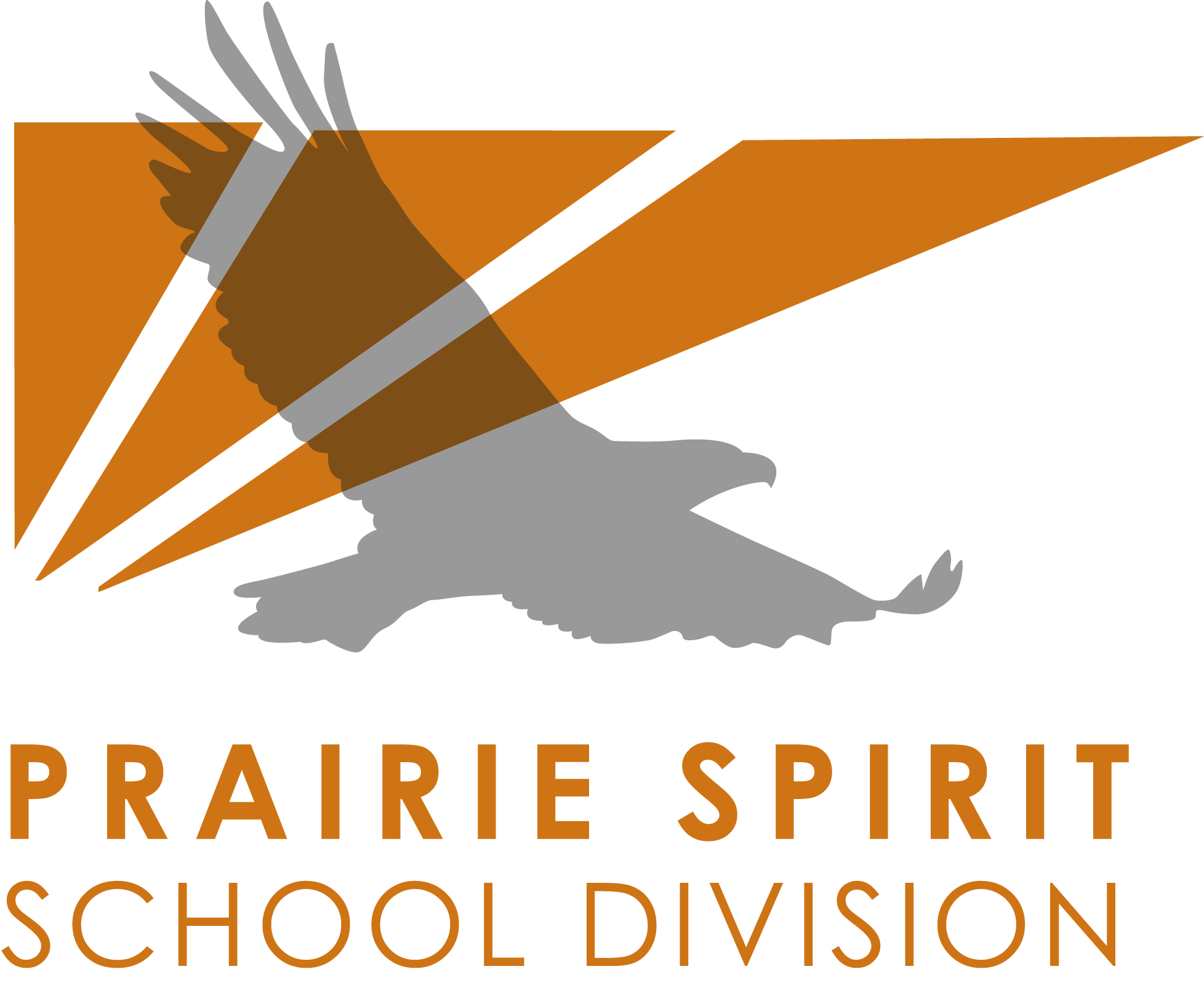 Mrs. Menshenfriend Grades 1 and 2 Supply List 2020-20211 	hard plastic pencil box1	 bag or box to store markers and colored pencil crayons.24 	2HB good quality pencils; sharpened (i.e. Ticonderoga, Staedtler, Venus). 1	 plastic folder with twin pockets and prongs.  2	 1” binders (no zipper), preferably with plastic pockets on the inside cover2 	large white erasers 1	pencil sharpener (MUST have a container to catch the shavings)8 	large UHU glue sticks (not coloured, i.e. not purple ) 1 	pair of pointed end Fiskars scissors (dominant hand, L or R ) 1 	24 pack Crayola wax crayons; regular colours 1 	24 pack of pencil crayons (Crayola or Laurentian brand ), sharpened2 	packs of 10 washable markers (with regular tips - no fine tips ) 1	box of oil pastels1	set of washable watercolor paints4 	dry erase markers3	 black sharpies6 	duo tangs (1 red, 1 blue, 1 yellow, 1 orange, 1 purple, 1 green) * NOT FOLDERS (duo tangs have 3 metal brads inside for securing the sheets of paper) 1	Primary Hilroy notebook; half interlined/half plain, green, 72 pages (see picture at bottom!)1	 pair of good quality head phones (ear muff style, not ear buds; compatible with a Chromebook and an iPad) in a labeled Ziploc bag1 	large box of Kleenex 5 	large Ziploc freezer bags 5	small Ziploc sandwich bags1 	water bottle 1	 bottle of hand sanitizer with a minimum of 70 percent alcohol approved by Health Canada. 1 	large backpack/school bag1 	pair of runners for indoor and gym use; VELCRO/Slip on with non-marking soles1	set of extra clothes (to be kept in the backpack)
On the first day of school, please bring a pencil box with 5 sharpened pencils, 1 eraser, 1 glue stick, scissors, 1 dry erase marker, and crayons.  Have your child put markers, pencil crayons and 1 sharpie in an additional bag or box that will remain in their backpack for special coloring/art projects.  If you find a good “back to school” sale on markers, pencils and/or glue sticks, you may want to get extras as I find these are supplies that most often are needed to be replaced later in the year.  Please label everything.  Keep the extra supplies of pencils, erasers, glue, sharpies, and dry eraser markers at home until they’re needed at school.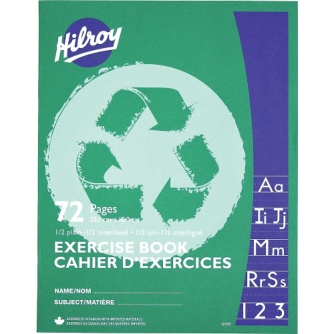 